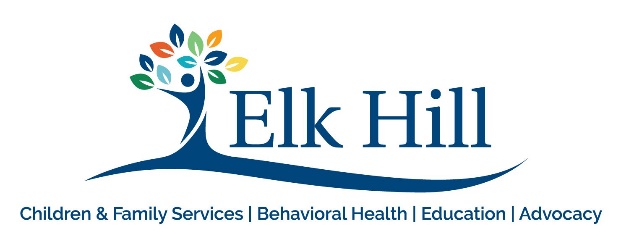 PREVENTION SERVICES SCREENING FORM Program Select one:   Mentoring     Parent Coaching     Therapeutic Visits      Outdoor ProgramAdmission Date (first date of service): _______________________ Please complete information for the FAPT funded client*:*Client First Name___________________________ *Last Name ________________________________*Pronouns (He/Him, She/Her, They/Them, etc.) _____________________ *Date of Birth: ___________________________________ *Age_______________*Race: _________________ *Ethnicity: Hispanic       Non-Hispanic         *Religion: ___________________*Preferred Language: ________________________ *Legal Status: Minor ___    Adult ___*Client Gender: _________________   *Gender Identity: ___________________*Client Address: _______________________________________________________________________ *Email (contact email for Client): ____________________________________   * Phone: ____________Locality payer: _________________________________________________________________________Legal Guardian Name_____________________________ Phone Number_________________________Legal Guardian email address: ________________________________________________________________Adult (Visit or Coaching) Name(s): ______________________________________________________With Whom Does Client live (Names): _____________________________________________________Allergies: _____________________________________________________________________________ Enrolled School________________________________				 Grade___________Medications___ _______________________________________________________________________Emergency contact name, address, and numbers __________________________________________________________________________________________________________________________________Other contact information (Name, email, phone) of Foster Families, etc_____________________________________________________________________________________FUNDING INFORMATION:FAPT/Funding dates:______________________Funding source:_____________________________Funding under the name of: ______________________________________Number of hours (per month, week, etc.): _________________________Client participates in Case Management	 or ICC   YES or NO If yes, indicate provider:___________________RECOMMENDED GOALS/YOUTH INTERESTS/ADDITIONAL NOTES: ________________________________________________________________________________________________________________________________________________________________________________________________________________________________________________________________________________________________________________________________________________________________________________________________________________________________________________________________________________________________________________________________________________________________________________________________________________________________________________________________________________________________________ELK HILL INTERNAL USE ONLYStaff assigned: ______________________________________Client Start Date: ____________________________________Credible Entry-Episode Updated: ____________________________